Ing. Ivo Šrámek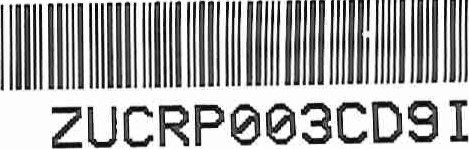 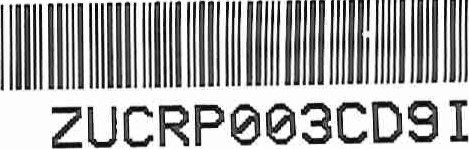 vedoucí pracovištěHradec KrálovéS M LO UVA O POS KYTOVÁN ÍLABO RATO RNÍC H SLUŽE Bč. 13/OLS/UO/AR/2018l.Smluvní stranyObjednatel:DST Trutnov zapsaná v obchodním rejstříku vedeném Městským soudem v Praze, oddíl B, vložka 6429 Sídlo: Křížová 101 8/6, 150 00 Praha-SmíchovZastoupen: p.Otakar Motka IC: 46504648 DIČ.Bankovní spojení:aZhotovitel:Zdravotní ústav se sídlem v Ustí nad LabemPříspěvková organizace zřízená podle S 86 odst. 1, zákona č. 258/2000 Sb. ve znění pozděJšÍch předpisů.Sídlo: Moskevská 1531/15, 400 01 Ústí nad LabemZastoupen: Ing. Pavlem Bernáthem, ředitelemIC: 71009361DIČ: CZ71009361Bankovní spojení: ČNB Ústí nad Labem, č. ú. 10006-4193641 1/0710se dohodly na uzavření této smlouvy ve smyslu S 2652 a násl. zákona č. 89/2012 Sb. Občanský zákoník ve znění pozdějších předpisů.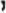 Předmět smlouvy1 Předmětem smlouvy jsou odběry a analýzy vod na základě potřeby zadavatele. 2 Zhotovitel se zavazuje na základě této smlouvy provést pro objednatele tyto činnosti:Odběry a analýzy vodVýsledky laboratorní činnosti na základě této smlouvy zpracuje zhotovitel s odbornou péčí v písemné podobě ve formě protokolu v požadovaném rozsahu a kvalitě odpovídající systému managementu kvality dle ČSN EN ISO/IEC 17025.Objednatel se zavazuje poskytnout zhotoviteli pro plnění smlouvy potřebnou součinnost (např. umožnit zaměstnancům zhotovitele vstup do objektů a na pozemky objednatele souvisejících s plněním smlouvy - přístup k odběrnímu místu za účelem odběru vzorků, přístup k místu měření, informace apod.).5 Zhotovitel při plnění této smlouvy nepřihlédne k podkladům poskytnutým objednatelem, které by ovlivnily nestrannost nebo nesprávnost výsledků laboratorní činnosti.6. Objednatel souhlasí s tím, že předmět plnění nebo jeho část může být v případě potřeby zajištěn akreditovaným subdodavatelem vedeným v seznamu subdodavatelů zkušební laboratoře. Za takto provedené práce odpovídá zhotovitel objednateli tak, jako by je prováděl sám.Doba plnění a předání výsledků1 Tato smlouva se uzavírá na dobu neurčitou.Zhotovitel se zavazuje na základě této smlouvy provést předmět smlouvy v termínu do 14 dnů po ukončení odběru vzorků.Podmínkou dodržení termínu uvedeného v článku Ill. bod 2. je poskytnutí součinnosti objednatele podle článku Il. bod 4.Zhotovitel zašle objednateli protokol ve sjednaném termínu podle článku Ill. bod 2Zhotovitel zašle protokol a fakturu elektronicky na e-mail adresu objednatele roman.rohel@incot.comZhotovitel se z.avazuje neposkytovat jakékoliv informace, které získal v souvislosti s výkonem sjednané činnosti, třetí osobě bez souhlasu objednatele.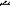 OdměnaZhotoviteli vzniká po provedení předmětu podle této smlouvy nárok na odměnu sjednanou podle zákona 526/1990 Sb., zákon o cenách ve znění pozdějších předpisů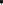 Podkladem pro dohodu o odměně je kalkulace, jejíž výše je uvedená v příloze této smlouvy.Zhotovitel má právo, vedle odměny, vyúčtovat i náklady účelně vynaložené v souvislosti s plněním podle této smlouvy, pokud nejsou obsaženy v kalkulaci podle článku IV bod 2. této smlouvy.4. Objednatel se zavazuje uhradit zhotoviteli odměnu podle článku IV. bodů 1 . až 3. této smlouvy na základě zhotovitelem vystavené faktury daňového dokladu za níže uvedených podmínek.Platební podmínky1 . Zhotovitel vystaví fakturu - daňový doklad po dokončení plnění předmětu činnosti této smlouvy.2. Faktura bude uhrazena převodem na účet zhotovitele vedený u ČNB Ústí nad Labem. číslo účtu 10006-4193641 1/0710, jako VS pro úhradu bude použito číslo faktury.Fakturu — daňový doklad je možno vyrovnat i platbou v hotovosti v pokladně zhotovitele.Splatnost faktury je dohodnuta ve lhůtě 30 dnů ode dne vystavení.Ve lhůtě splatnosti musí být zhotoviteli připsána fakturovaná (dlužná) částka na jeho účet, nebo složeny peněžní prostředky v hotovosti.Pro případ prodlení objednatele s úhradou fakturované (dlužné) částky v dohodnutém čase vzniká zhotoviteli právo vyúčtovat úrok z prodlení ve výši stanovené obecně závazným právním předpisem (S 2 nařízení vlády ÖR č. 351/2013 Sh). Bez ohledu na sjednaný úrok z prodlení má zhotovitel nárok na náhradu nákladů spojených s vymáháním pohledávky a náhradu škody způsobené mu porušením předmětné smluvní povinnosti objednatelem.Mezi smluvními stranami byla dohodnuta částka nákladů spojených s vymáháním každé splatné pohledávky podle čl. V. bod 6. této smlouvy ve výši 1 250 Kč (S 3 nařízení vlády ČR č. 351/2013 Sb.).Úrok z prodlení a náklady spojené s vymáháním pohledávky jsou splatné do 15 dnů ode dne odeslání výzvy k jejich zaplacení ve formě doporučeného dopisu adresovaného objednateli na adresu uvedenou v záhlaví této smlouvy. V této výzvě bude určen způsob platby. Písemnou výzvu k zaplacení částky podle článku V. bod 6. může zhotovitel zaslat objednateli ihned poté, co se objednatel dostane do prodlení. Zaplacením částky podle článku bod 6. a bod 7. není dotčeno právo zhotovitele na náhradu škody.Vl.Závěrečná ustanovení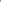 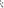 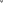 1 Právní vztahy touto smlouvou výslovně neupravené se řídí příslušnými ustanoveními zákona č. 89/2012 Sb., občanský zákoník ve znění pozdějších předpisů.2. Smlouvu lze měnit písemnými, pořadově číslovanými dodatky, podepsanými oprávněnými osobami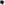 Obě smluvní strany berou na vědomí a souhlasí s uveřejněním smlouvy v informačním systému registru smluv zřízeném podle zákona 340/2015 Sb., o zvláštních podmínkách účinnosti některých smluv, uveřejňování těchto smluv a o registru smluv, to je zveřejnění metadat ke smlouvě a elektronického obrazu textového obsahu smlouvy v otevřeném a strojově čitelném formátu, které provede bez zbytečného odkladu zhotovitel.Smlouvu je možno vypovědět kteroukoli smluvní stranou bez udání důvodů. Výpovědní lhůta činí 3 měsíce a počíná běžet od prvního dne následujícího měsíce po doručení výpovědi jednou stranou straně druhé.Dojde-li k právně účinnému ukončení smluvního vztahu, je každá smluvní strana povinna uhradit druhé straně dosud neuhrazené skutečné náklady, které vynaložila v souvislosti s plněním smlouvy před termínem ukončení smluvního vztahu.Všechny záležitosti a spory vyplývající z této smlouvy se smluvní strany zavazují řešit především smírnou cestou a dohodou ve snaze odstranit překážky, které brání plnění smlouvy. Pokud by výjimečně nedošlo ke smírnému vyřešení věci, dohodly smluvní strany předložit spor k rozhodnutí soudu místně příslušnému podle sídla zhotovitele.Tato smlouva nabývá platnosti dnem podpisu druhou ze smluvních stran.Tato smlouva nabývá účinnosti dnem zveřejnění v informačním systému registru smluv podle čl. Vl. bod 3. této smlouvy- Zhotovitel podá objednateli informaci o uveřejnění v informačním systému registru smluv.9.	Kontaktní osoby ve věci plnění smlouvy:za objednatele: Roman Rohel , tel.: 601 228 012, e-mail: roman.rohe/@incot.com za zhotovitele: Ing.Renčínová, tel.: 724 500 931, e-mail: a/ice.rencinova@zuusti.cz1 0. Tato smlouva je vyhotovena ve dvou stejnopisech, přičemž každý z nich má platnost originálu. Jedno vyhotovení si ponechá objednatel a jedno zhotovitel.za objednatele:	za zhotovitele. 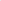 	V Hradci Králové, dne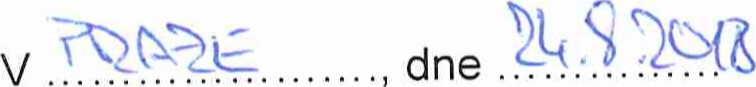 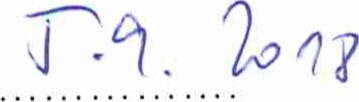 DST Trutnov a.s.1018/6 PrahaSeznam příloh.1. KalkulaceCENOVÁ KALKULACE PRO DST TRUTNOV :PITNÁ VODA :Krácený rozsah- 1080 KčÚplný rozsah- 7640 KčTEPLÁ VODA: 1736 KčOdběr jednoho vzorl<u vody : 100 KčDoprava: cena za 1 km je 8 Kč.Uvedené ceny jsou bez DPH.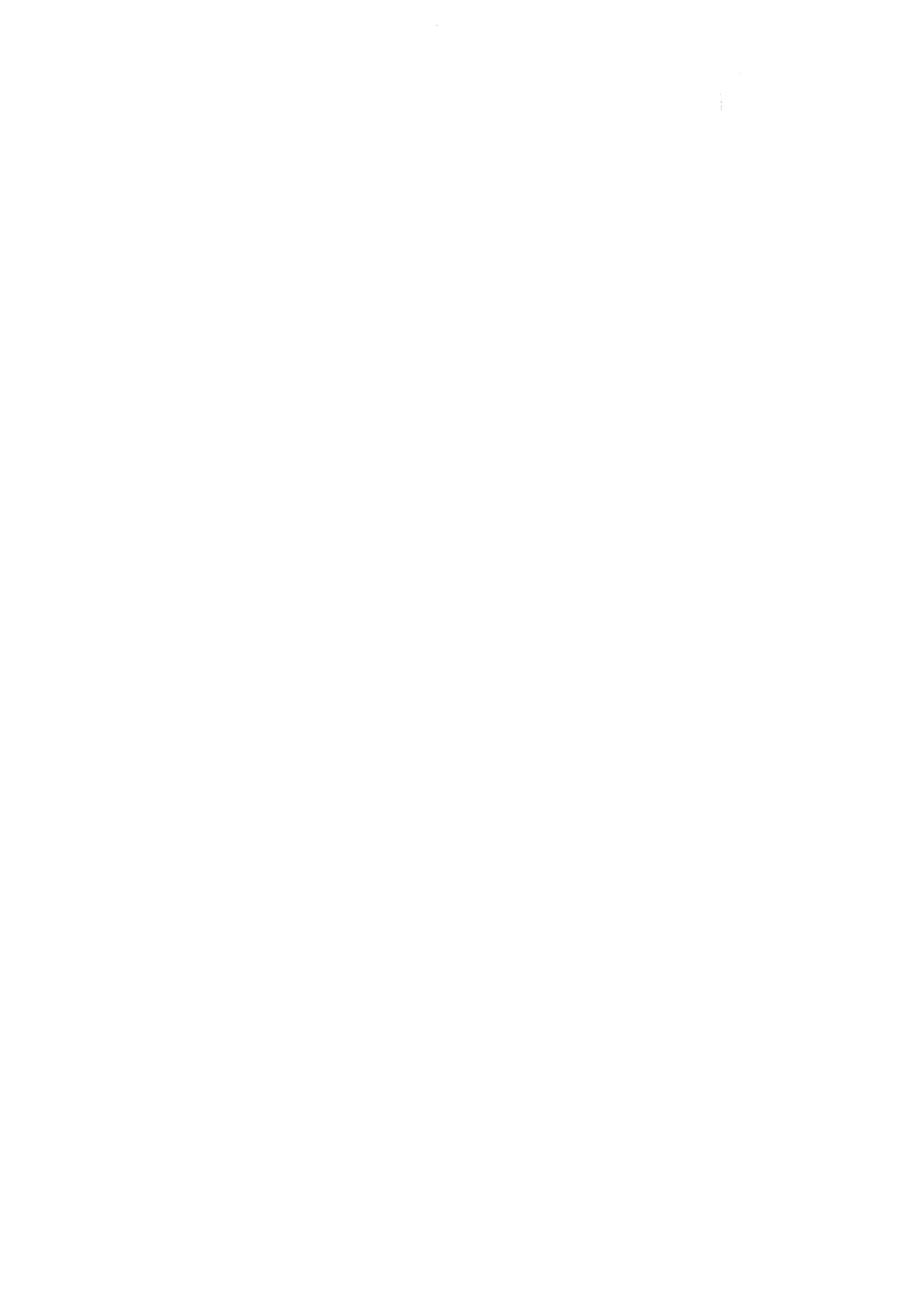 